САНКТ-ПЕТЕРБУРГСКИЙ НАЦИОНАЛЬНЫЙ ИССЛЕДОВАТЕЛЬСКИЙ УНИВЕРСИТЕТ ИНФОРМАЦИОННЫХ ТЕХНОЛОГИЙ, МЕХАНИКИ И ОПТИКИКафедра Вычислительной техникиЦифровая схемотехникаЛабораторная работа №2Вариант 2Выполнил:студент II курса группы 2125Припадчев АртёмПроверит:Попов Р.И.Санкт-Петербург2014Ход работыТестирование NOR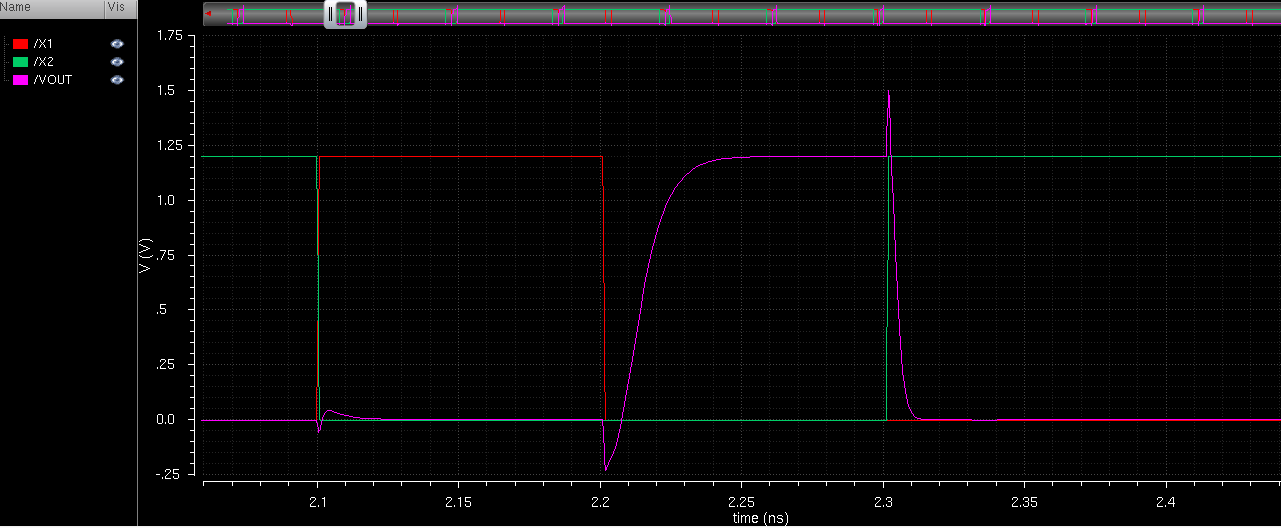 Временная диаграмма результатов тестированияЗадержка распространения сигнала ~50psНе оптимизированная схема БОЭ (четырехразрядный компаратор)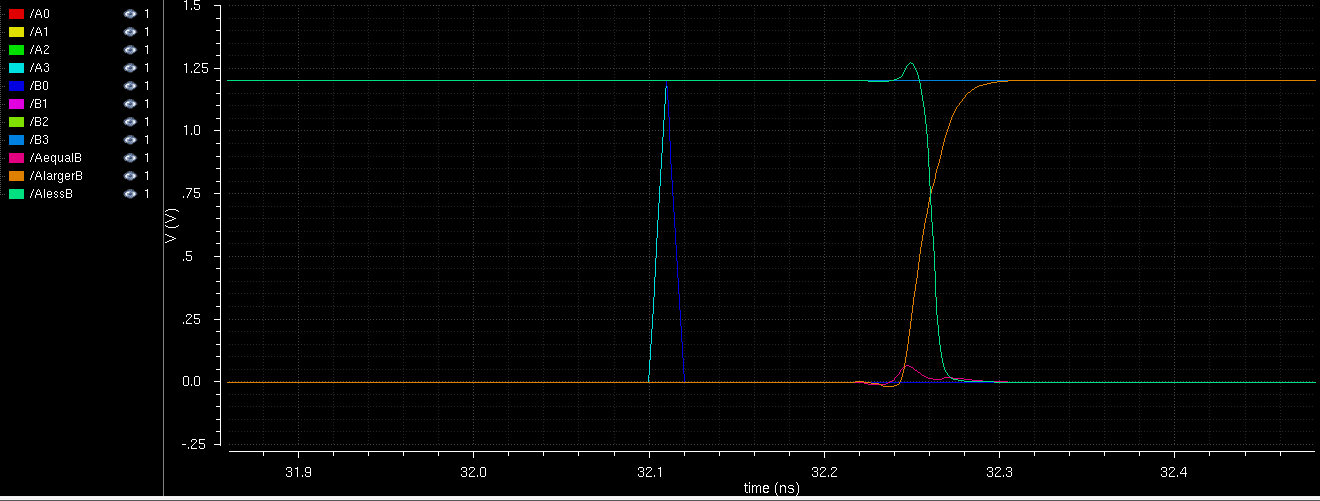 Временная диаграмма результатов тестированияЗадержка распространения сигнала ~200psОптимизированная схема БОЭ (четырехразрядный компаратор)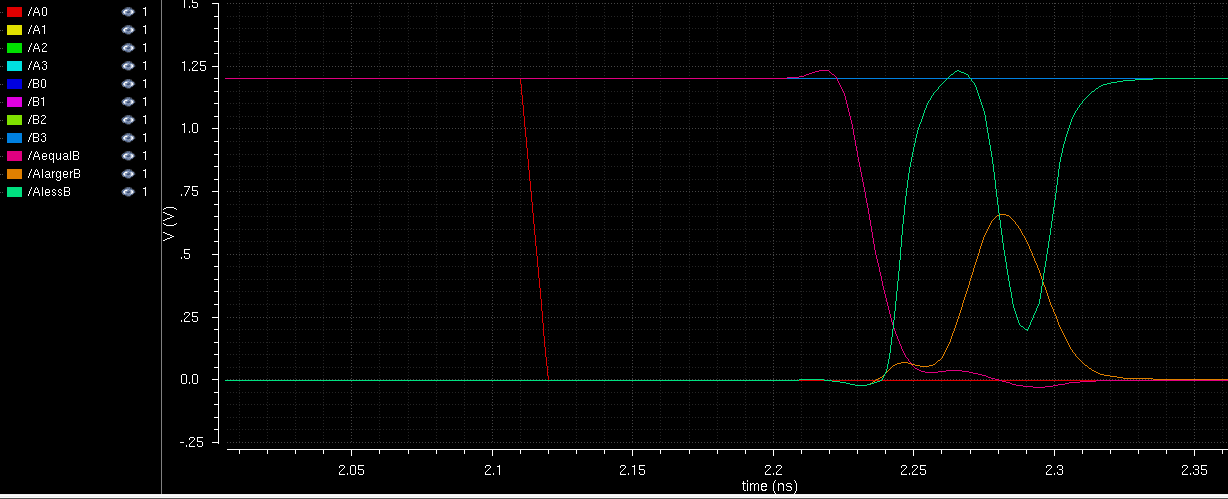 Временная диаграмма результатов тестированияЗадержка распространения сигнала ~120psОптимизированная схема четырехразрядного компаратора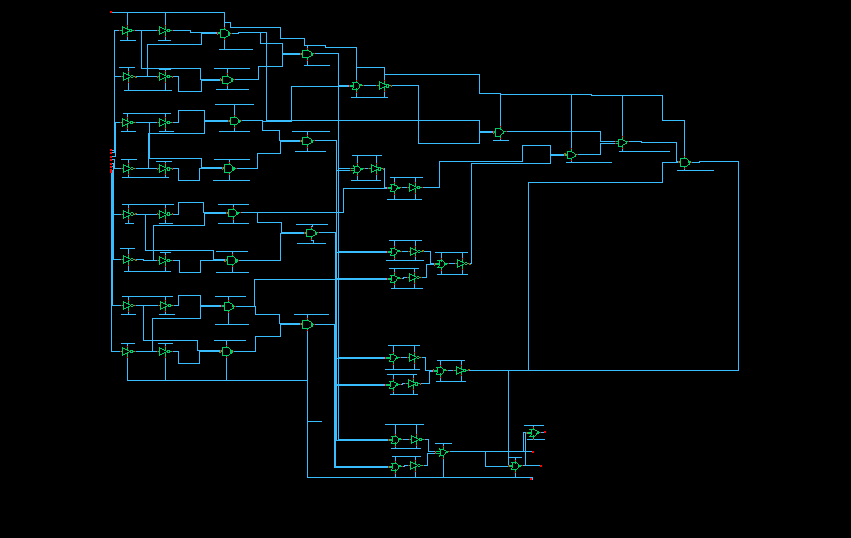 Выделяемая мощность при 100МГц: 1.017 ВтКомбинационная схема, вычисляющая функцию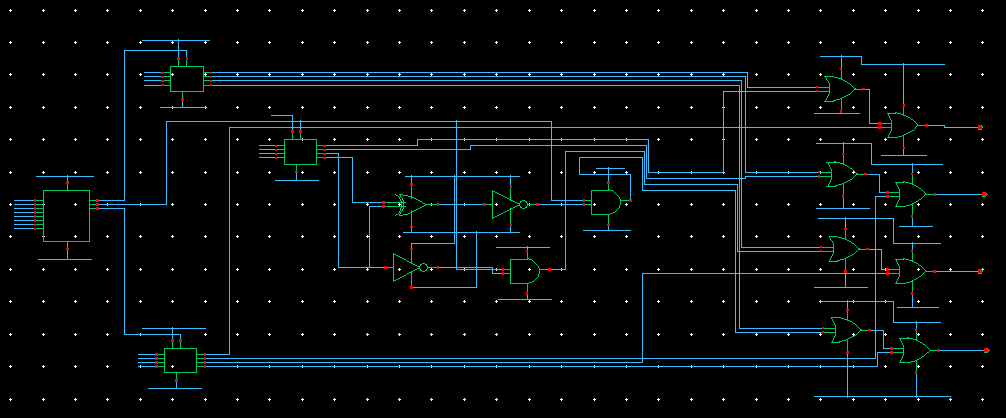 Задержка распространения сигнала ~165psВыводВ ходе работы были получены базовые знания о принципах построения и функционирования цифровых схем комбинационного типа. Также была изучена схемотехника базовых операционных элементов (БОЭ) цифровых схем комбинационного типа.